احكام و تعاليم فردى - اداء صلات اولی (صلات کبير) يک بار در ٢٤ ساعت کافی استحضرت بهاءالله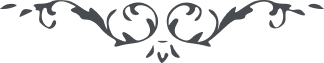 اداء صلات اولی (صلات کبير)يک بار در ٢٤ ساعت کافی استحضرت بهاءالله:1 – " سؤال : صلات اولی را که می فرمايد هر هنگام و هر وقت که انسان در خود حالت اقبال و خضوع مشاهده نمايد به عمل آورد در شب و روزی يک بار يا ازمنه ديگر حکمش چگونه است.جواب : در شب و روزی يک بار کافی است هذا ما نطق به لسان الأمر " (رساله سؤال و جواب، 82)